                    Fourth Grade  News Letter From Sister Navya’s  Classroom  (4/29 – 5/3)http://grade4-sjbschool.weebly.com     sr.navya@sjb-school.org                    Fourth Grade  News Letter From Sister Navya’s  Classroom  (4/29 – 5/3)http://grade4-sjbschool.weebly.com     sr.navya@sjb-school.org                    Fourth Grade  News Letter From Sister Navya’s  Classroom  (4/29 – 5/3)http://grade4-sjbschool.weebly.com     sr.navya@sjb-school.orgLanguage Arts: This week we will be reading science fictions. Students will -determine the main idea of a text and explain how it is supported by key details; summarize the text-use common, grade-appropriate Greek and Latin affixes and roots as clues to the meaning of a word-use context as a clue to the meaning of a word or phrase.NWEA - SPRING TEST STARTS THIS WEEK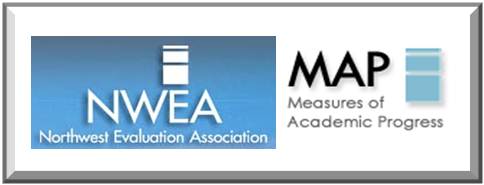 Bible Verse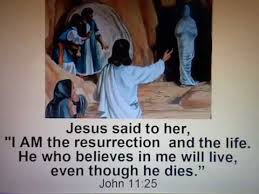 Reminders:Wednesday – NWEA MAP test (Reading)Thursday –  NWEA MAP test (Language Use)Friday – spelling testSpelling test on Friday 5/3/2019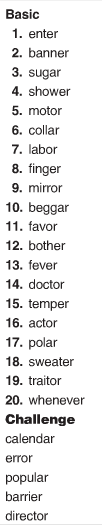 Students will -multiply decimal numbers-multiply fractions-  work with percentagesNWEA - SPRING TEST STARTS THIS WEEKBible VerseReminders:Wednesday – NWEA MAP test (Reading)Thursday –  NWEA MAP test (Language Use)Friday – spelling testSpelling test on Friday 5/3/2019Social Studies –  Exploring the SouthwestStudents will -understand cultural diversity in Texas and Oklahoma-describe the growing economy of Arizona and  New Mexico-read and interpret graphic information given on maps-use a map to find actual distance between places on a road mapNWEA - SPRING TEST STARTS THIS WEEKBible VerseReminders:Wednesday – NWEA MAP test (Reading)Thursday –  NWEA MAP test (Language Use)Friday – spelling testSpelling test on Friday 5/3/2019Science – Healthy LivingStudents will-explain the need of nutrients, carbohydrates, vitamins, minerals, water and proteins for keeping our body healthyNWEA - SPRING TEST STARTS THIS WEEKBible VerseReminders:Wednesday – NWEA MAP test (Reading)Thursday –  NWEA MAP test (Language Use)Friday – spelling testSpelling test on Friday 5/3/2019Religion -The Commandments and praying for    ForgivenessStudents will-recognize ways we can follow Jesus’ example of forgiveness-name ways Christians share God’s forgiveness with others-recognize that the Seventh through Tenth Commandments require us to respect others and care for the rights of othersNWEA - SPRING TEST STARTS THIS WEEKBible VerseReminders:Wednesday – NWEA MAP test (Reading)Thursday –  NWEA MAP test (Language Use)Friday – spelling testSpelling test on Friday 5/3/2019